Work Experience - Thank You Letter 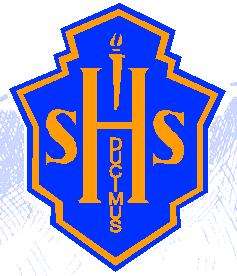 All students are required to provide a thank you letter to your employer. (Below is a template for your layout and content reference – remember to proof read!).  Please remember to sign your letter and provide a copy to the school.  Please note if you are a paid employer, you still need to create a thank you letter and make a note that says ‘paid work experience’ where the signature would go.